    Correction d’histoire : la troisième République, la révolution industrielle1.Entoure la bonne réponse :la IIIe République est proclamée en 1870/1880. Adolphe Thiers fut le premier/deuxième président de la République. Le gouvernement adopte une série de lois qui met en avant la liberté d’expression/de presse /de valorisation. Le ministre Jules Ferry/ Victor Hugo rend l’école obligatoire de 6 à 13 ans/de 6 à 16 ans. Autrefois les filles / garçons avaient des cours d’exercices militaires / de couture. Les instituteurs enseignaient le catéchisme / la morale. Les garçons et les filles étaient / n’étaient pas dans les mêmes classes. Les élèves portaient tous une même blouse pour renforcer l’inégalité/ l’égalité. Les maîtres enseignaient exactement les mêmes matières / des matières différentes d’aujourd’hui. 2.Etude de document :                                                                                           Surligne ce qui est identique entre l’école 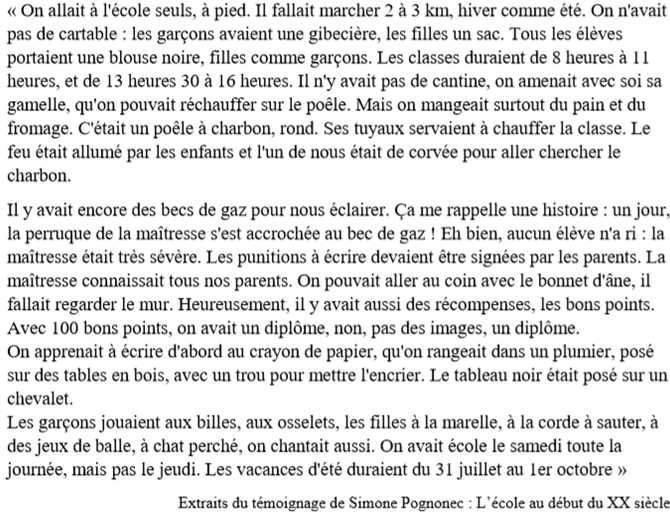                                                                                           d’autrefois et celle d’aujourd’hui.                                                                                         Les enfants travaillaient-ils plus que toi au                                                                                         Quotidien ? Justifie ta réponse.                                                                                           Non, ils travaillaient 30 min de moins.                                                                                         Que penses-tu des punitions ?	                                                                               Elles sont très sévères et humiliantes.                                                                                          Souligne l’une des responsabilités qu’avaient                                                                                            les élèves. Serait-elle encore possible de nos                                                                                           jours ?                                                                                            Non, car il n’ y a plus de poêle à charbon.3. Vrai ou Faux ?                                                                                                                               1. La machine à vapeur fonctionne avec de l’huile et du charbon.	                  vrai faux2. La machine à vapeur permet de construire le train et l’automobile.	                  vrai faux3. Le réseau ferré diminue entre 1849 et 1899.	                  vrai faux4. Les trains servent à transporter uniquement des voyageurs.	                  vrai faux5. La machine à vapeur transforme l’énergie de la vapeur en énergie mécanique.          vrai faux	                  7.Le charbon est extrait des mines sans danger et difficultés pour les hommes.	          vrai faux8. La fabrication artisanale est aussi rentable que la fabrication industrielle.               vrai faux9. Le moteur à explosion fonctionne au charbon.                                                           vrai faux4. Relie comme il convient                                                                                                                                   Il a été construit à Paris en 1900.                      •                                             • Marie CuriePremier à avoir inventé  les  avions.                  •                                              • Graham BellIl a inventé le téléphone.                                   •                                              •  Nicéphore NièpceIl a élaboré un vaccin contre la rage.               •                                              • Gustave EiffelElle a découvert le radium.                              •                                               •  James WattIl a inventé les effets spéciaux.                       •                                               • Georges MélièsIl a construit la dame de fer à Paris.                •                                              • Clément AderIl a inventé la machine à vapeur.                      •                                              •  le métropolitainIl a découvert l’ampoule électrique.                •                                              • Louis PasteurIl a inventé la photographie.                            •                                               • Thomas Edison5.Réponds aux questions en faisant des phrases :En quelle année les frères Lumière ont-ils projeté leur premier film ?                                             C’est en 1895.Quel est le nom de l’appareil qu’ils ont inventé ?C’est le cinématographe.Cite deux titres de films réalisés par les frères Lumière :                                                               L’arroseur arrosé et le train qui entre en gare de La Ciotat.Quels sont les particularités de ces films ?Ils sont très courts, en noir et blanc, muets et relatent  des instants de la vie quotidienne.Quel est le nom d’un grand acteur de film muet ?C’est Charlie Chaplin.